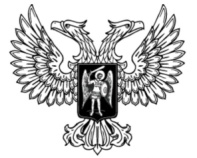 ДонецкАЯ НароднАЯ РеспубликАЗАКОНО ВНЕСЕНИИ ИЗМЕНЕНИЙ В ЗАКОН ДОНЕЦКОЙ НАРОДНОЙ РЕСПУБЛИКИ «О ФИНАНСОВОЙ АРЕНДЕ (ЛИЗИНГЕ)»Принят Постановлением Народного Совета 21 мая 2021 годаСтатья 1Внести в Закон Донецкой Народной Республики от 24 апреля 2020 года 
№ 133-IIHC «О финансовой аренде (лизинге)» (опубликован на официальном сайте Народного Совета Донецкой Народной Республики 24 апреля 2020 года) следующие изменения:1) пункт 1 части 1 статьи 4 после слов «юридическое лицо» дополнить словами «(в том числе государственное унитарное предприятие)»;2) часть 2 статьи 5 изложить в следующей редакции:«2. Учредителями лизинговых компаний (фирм) могут быть Донецкая Народная Республика, юридические, физические лица (резиденты Донецкой Народной Республики или нерезиденты Донецкой Народной Республики).Решение об учреждении лизинговой компании в форме государственного унитарного предприятия принимается Правительством Донецкой Народной Республики.»;3) дополнить статьей 81 следующего содержания:«Статья 81. Особенности распоряжения предметом лизинга лизингодателем – государственным унитарным предприятием 1. В целях настоящего Закона собственником имущества, приобретенного лизингодателем – государственным унитарным предприятием и являющегося предметом лизинга, является Донецкая Народная Республика.2. Лизингодатель – государственное унитарное предприятие вправе распоряжаться движимым имуществом, являющимся предметом лизинга, в том числе отчуждать предмет лизинга в собственность лизингополучателя на основании договора купли-продажи.3. Лизингодатель – государственное унитарное предприятие распоряжается движимым имуществом, являющимся предметом лизинга, только в пределах, не лишающих его возможности осуществлять деятельность, цели, предмет, виды которой определены уставом такого предприятия. Сделки, совершенные лизингодателем – государственным унитарным предприятием с нарушением этого требования, являются ничтожными.»;4) дополнить статьей 82 следующего содержания:«Статья 82. Особенности договора лизинга, заключаемого лизингодателем – государственным унитарным предприятием1. На процедуру заключения договора лизинга, если лизингодателем является государственное унитарное предприятие, не распространяются положения законодательства, регулирующего порядок проведения закупок товаров, работ и услуг за бюджетные средства в Донецкой Народной Республике.2. В договоре лизинга, если лизингодателем является государственное унитарное предприятие, должно предусматриваться обязательство лизингодателя самостоятельно определять продавца имущества и приобретаемое имущество по договору лизинга.3. В случае если лизингодателем является государственное унитарное предприятие, не допускается осуществлять расчеты по лизинговым платежам продукцией (в натуральной форме), производимой с помощью предмета лизинга.»;5) пункт 10 статьи 22 изложить в следующей редакции:«10) предоставление лизингополучателям, ведущим производство, переработку или заготовку сельскохозяйственной продукции, за исключением лизингополучателей, являющихся государственными или муниципальными учреждениями, права осуществлять лизинговые платежи поставками продукции на условиях, предусмотренных договорами лизинга. Данная мера не применяется, если лизингодателем выступает государственное унитарное предприятие;»;6) статью 27 изложить в следующей редакции:«Статья 27. Заключительные положения1. В целях настоящего Закона под лизингодателем – государственным унитарным предприятием понимаются государственные унитарные предприятия, решение об учреждении которых принято Правительством Донецкой Народной Республики после 20 июля 2020 года, основной целью и предметом деятельности которых является удовлетворение потребностей физических и юридических лиц в предоставлении услуг в сфере финансовой аренды (лизинга) в Донецкой Народной Республике.2. Нормы частей 1 и 3 статьи 15 Закона Донецкой Народной Республики 
от 26 апреля 2019 года № 32-IIНС «О Центральном Республиканском Банке Донецкой Народной Республики» не распространяются на правоотношения, связанные с определением расчетной базы доходов, полученных Центральным Республиканским Банком Донецкой Народной Республики от предоставления кредитов субъектам лизинга, на срок не менее чем три года для реализации договора лизинга.».ГлаваДонецкой Народной Республики				Д.В. Пушилинг. Донецк25 мая 2021 года№ 285-IIНС	